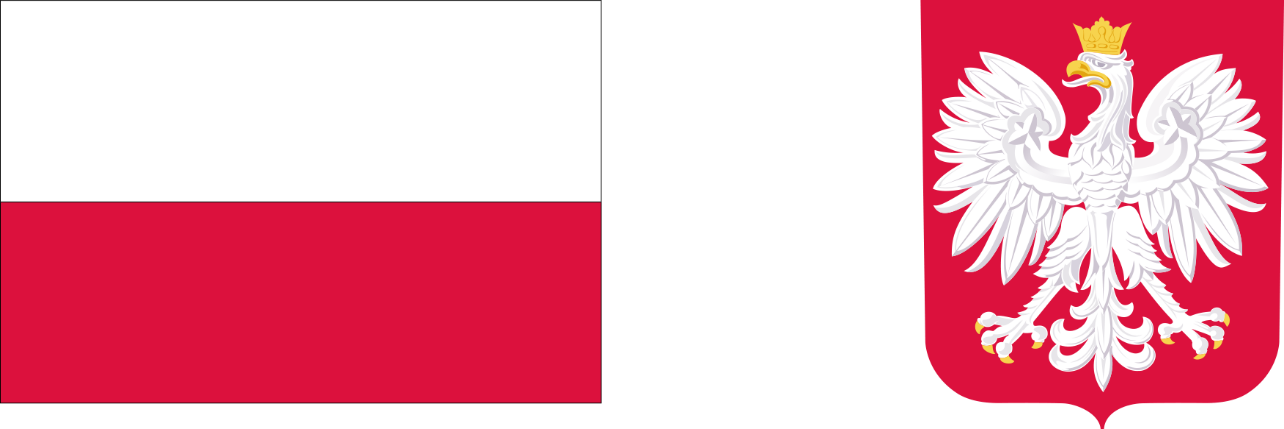 Gmina Miasto Płońsk w partnerstwie z Samorządem Województwa Mazowieckiego realizuje projekt pn. „Mazowiecki program przygotowania szkół, nauczycieli i uczniów do nauczania zdalnego” w ramach X Osi priorytetowej „Edukacja dla rozwoju regionu”, Działania 10.1 „Kształcenie i rozwój dzieci i młodzieży”, Poddziałania 10.1.1 „Edukacja ogólna” Regionalnego Programu Operacyjnego Województwa Mazowieckiego na lata 2014-2020 dofinansowany ze środków budżetu państwa w ramach Europejskiego Funduszu Społecznego. Wartość projektu wynosi: 70 624 291,63 zł natomiast dofinansowanie ze środków budżetu państwa wynosi: 2 374 495,00 zł. Projekt ma na celu podniesienie jakości nauczania w szkołach z terenu Województwa Mazowieckiego i przygotowanie 
ich do nauki zdalnej, poprzez zakup sprzętu IT i oprogramowania oraz przeprowadzenie szkoleń 
dla uczniów i nauczycieli.